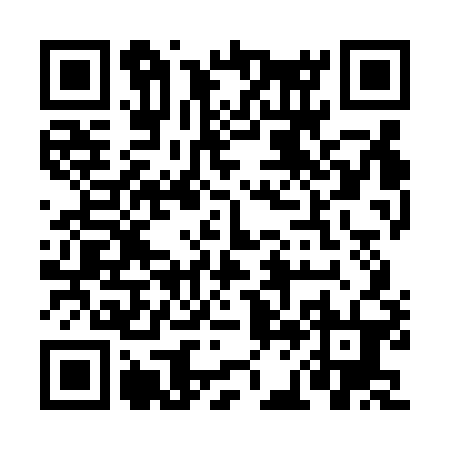 Prayer times for Nouakchott, MauritaniaWed 1 May 2024 - Fri 31 May 2024High Latitude Method: NonePrayer Calculation Method: Muslim World LeagueAsar Calculation Method: ShafiPrayer times provided by https://www.salahtimes.comDateDayFajrSunriseDhuhrAsrMaghribIsha1Wed5:206:371:014:157:258:372Thu5:196:361:014:147:258:383Fri5:196:361:014:147:268:384Sat5:186:351:014:137:268:395Sun5:176:351:014:137:268:396Mon5:176:341:004:127:278:407Tue5:166:341:004:127:278:408Wed5:166:331:004:117:278:419Thu5:156:331:004:117:288:4110Fri5:146:331:004:117:288:4211Sat5:146:321:004:107:298:4212Sun5:136:321:004:117:298:4313Mon5:136:311:004:127:298:4314Tue5:126:311:004:127:308:4415Wed5:126:311:004:137:308:4416Thu5:116:301:004:137:308:4517Fri5:116:301:004:147:318:4518Sat5:106:301:004:157:318:4619Sun5:106:291:004:157:318:4620Mon5:096:291:004:167:328:4721Tue5:096:291:014:167:328:4722Wed5:096:291:014:177:338:4823Thu5:086:291:014:177:338:4824Fri5:086:281:014:187:338:4925Sat5:086:281:014:197:348:4926Sun5:076:281:014:197:348:5027Mon5:076:281:014:207:348:5028Tue5:076:281:014:207:358:5129Wed5:076:281:014:217:358:5130Thu5:066:281:024:217:368:5231Fri5:066:271:024:227:368:52